Western Australia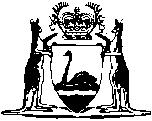 Health Services Act 2016Health Services (Quadriplegic Centre) Order 2018Western AustraliaHealth Services (Quadriplegic Centre) Order 2018Contents1.	Citation	12.	Commencement	13.	Terms used	14.	Governance of Quadriplegic Centre changed	1Notes	Compilation table	2Defined termsHealth Services Act 2016Health Services (Quadriplegic Centre) Order 20181.	Citation		This order is the Health Services (Quadriplegic Centre) Order 2018.2.	Commencement		This order comes into operation as follows —	(a)	clauses 1 and 2 — on the day on which this order is published in the Gazette;	(b)	the rest of the order — on 1 January 2019.3.	Terms used		In this order — 	Quadriplegic Centre means the body corporate mentioned in section 251(2) of the Act;	Quadriplegic Centre Order means section 251(2) of the Act, being a provision that by reason of section 251(4) of the Act has effect as if it were an order under section 32(1) of the Act.4.	Governance of Quadriplegic Centre changed		The Quadriplegic Centre Order is amended by changing the governance of the Quadriplegic Centre from a board governed provider to a chief executive governed provider.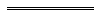 Notes1	This is a compilation of the Health Services (Quadriplegic Centre) Order 2018.  The following table contains information about that order.Compilation tableDefined terms[This is a list of terms defined and the provisions where they are defined.  The list is not part of the law.]Defined term	Provision(s)Quadriplegic Centre	3Quadriplegic Centre Order 	3CitationGazettalCommencementHealth Services (Quadriplegic Centre) Order 201830 Nov 2018 p. 4596-7cl. 1 and 2: 30 Nov 2018 (see cl. 2(a));
Order other than cl. 1 and 2: 1 Jan 2019 (cee cl. 2(b))